Wychowanie do życia w rodzinie – klasa IBSIb ; IBSIc                 – 17.06.2020Proszę zapoznać się z zakresem i przemyśl odpowiedzi  na zadane pytania. Jeśli nasunie Ci się pytanie. Zechcesz dostać odpowiedź to zapraszam:czarnas.nauczanieonline@wp.pl lub komunikator w i-dzienniku. Zapraszam na konsultacje w środy 9.30  -10.00.T: Żyję, więc potrzebuję. 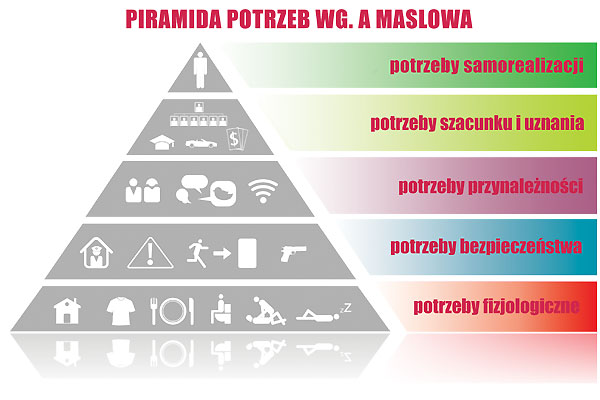 